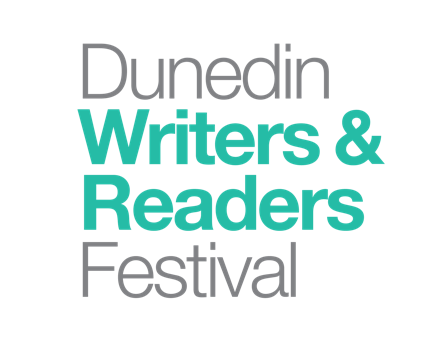 If you love reading and sharing the joy of the written word with others, we have a place for you!The Dunedin Writers and Readers Festival Trust is seeking energetic people who love reading and writing to help steer our festival. Our mission is to curate a literary festival in Ōtepoti Dunedin that celebrates and shares the literature of our diverse local, national and international communities – if you have the drive to help us achieve this mission, we’d love you to apply to join our Board!Our next festival — booked for Friday 17, Saturday 18 and Sunday 19 October 2025   — will be a warm, fun and engaging literary festival, a space to expand horizons, feel at home, and connect with others. Trustees average around five hours voluntary time per month, which includes one regular meeting and providing direction and support via email. During the festival in October 2025, you’ll need to be on hand to engage with sessions and help out when required. We’re looking for trustees with a broad range of governance, not-for-profit, professional, cultural and life experience, and would be particularly interested in hearing from people who can bring financial, HR and fundraising experience to our mix. All applicants must have a good understanding of Te Tiriti o Waitangi and be able to demonstrate cultural competency and a commitment to equity. We expect trustees to be willing to learn and engaged with key conversations and issues in the literary sector.If this sounds like a good fit for you, please apply with an cover letter outlining your skills and how you can contribute to the Dunedin Writers and Readers Festival. We can send you an information pack, including the constitution and financial accounts, on request. If you have any questions or would like more information, please contact us by emailing board@dunedinwritersfestival.co.nz.Applications close 5pm Friday 26 April 2024.